Сизинские вести № 2508.10.2018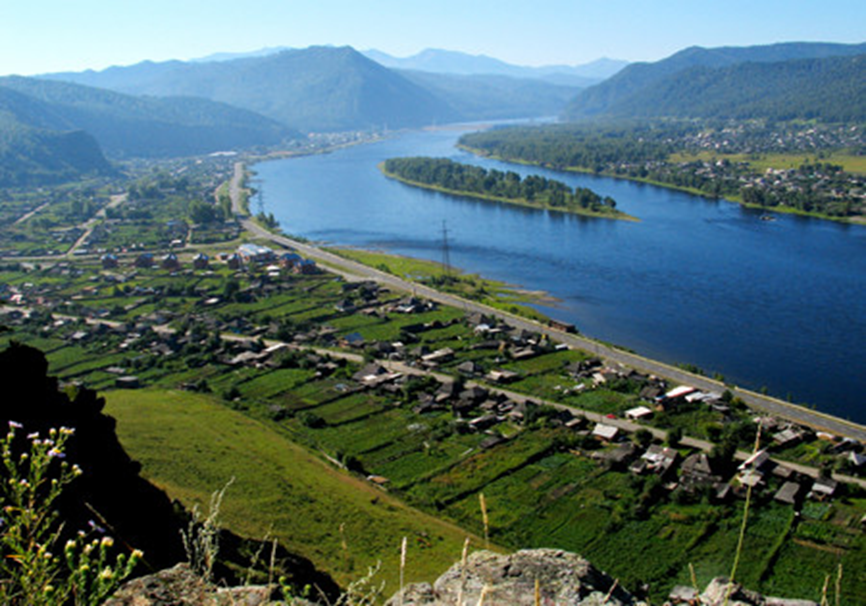 	Газета распространяется бесплатно*Орган издания Муниципальное образование «Сизинский сельсовет»СЕГОДНЯ В НОМЕРЕ:Постановление №94 …………. ……………………….….…..……….…..….......стр.2Постановление №95 ……………………………………………………………….стр.6РОССИЙСКАЯ ФЕДЕРАЦИЯАДМИНИСТРАЦИЯ СИЗИНСКОГО СЕЛЬСОВЕТАШУШЕНСКОГО РАЙОНА КРАСНОЯРСКОГО КРАЯП О С Т А Н О В Л Е Н И Е          01.10.2018                                 с. Сизая                         №  94           Об утверждении плана противодействия коррупции в администрации  Сизинского сельсовета  на 2018-2020  годыВ целях реализации мероприятий Национального плана противодействия коррупции на 2018-2020 годы, утвержденных Указом Президента Российской Федерации от 29.06.2018 № 378, в соответствии с Федеральным законом от 25.12.2008 № 273-ФЗ "О противодействии коррупции", Законом Красноярского края от 07.07.2009  №  8-3610 "О противодействии коррупции в Красноярском крае", руководствуясь Уставом Сизинского сельсовета, П О С Т А Н О В Л Я Ю:1. Утвердить План противодействия коррупции в администрации Сизинского сельсовета на 2018- 2020 годы  согласно приложению.2. Контроль за исполнением настоящего постановления оставляю за собой.3. Настоящее постановление вступает в силу со дня его подписания и     подлежит  опубликованию в газете «Сизинские вести».Глава Сизинского сельсовета                                             Т.А. КоробейниковаПриложение к постановлению  от 01.10.2018   № 94ПЛАНПРОТИВОДЕЙСТВИЯ КОРРУПЦИИ В АДМИНИСТРАЦИИСИЗИНСКОГО СЕЛЬСОВЕТА  НА 2018 – 2020 ГОДЫКРАСНОЯРСКИЙ КРАЙ ШУШЕНСКИЙ РАЙОНАДМИНИСТРАЦИЯ СИЗИНСКОГО СЕЛЬСОВЕТА
ПОСТАНОВЛЕНИЕОб утверждении перечня автомобильныхдорог общего пользования местногозначения и объектов улично-дорожной сети на территории МО «Сизинский сельсовет»В соответствии с частью 1 статьи 7  Федерального закона от 06.10.2003 г. № 131-ФЗ "Об общих принципах организации местного самоуправления в Российской Федерации», п. 5 статьи 13 Федерального закона от 08.11.2007 № 257 – ФЗ «Об автомобильных дорогах и о дорожной деятельности в Российской Федерации» пунктом 5 статьи 13 Федерального закона от 08.11.2007 г. № 16 «Об утверждении Правил присвоения автомобильным дорогам идентификационных номеров», руководствуясь Уставом Сизинского сельсовета.ПОСТАНОВЛЯЮУтвердить перечень автомобильных дорог общего пользования местного значения и объектов улично-дорожной сети на территории МО «Сизинский сельсовет» согласно приложению к настоящему Постановлению. Считать утратившим силу постановление от 14.04.2016  № 109  Об утверждении перечня автомобильных дорог общего пользования местного значения и объектов улично-дорожной сети на территории МО «Сизинский сельсовет». Контроль за исполнением настоящего постановления оставляю за собой.Настоящее постановление вступает в силу со дня его подписания и     подлежит  опубликованию в газете «Сизинские вести».Глава Сизинского сельсовета:                                                  Т. А. КоробейниковаПриложение к постановлению                                                                  администрации  Сизинского сельсовета от 08.10.2018  №  95Перечень автомобильных дорог общего пользования на территории МО «Сизинский сельсовет»	Итого протяженность дорог муниципального образования «Сизинский сельсовет»: 35, 94 км№ п/пМероприятияМероприятияОтветственныеисполнителиОтветственныеисполнителиОтветственныеисполнителиСрок реализацииМеры по правовому обеспечению противодействия коррупцииМеры по правовому обеспечению противодействия коррупцииМеры по правовому обеспечению противодействия коррупцииМеры по правовому обеспечению противодействия коррупцииМеры по правовому обеспечению противодействия коррупцииМеры по правовому обеспечению противодействия коррупцииМеры по правовому обеспечению противодействия коррупции1.              Совершенствование нормативной базы по вопросам муниципальной службыМониторинг изменений антикоррупционного законодательства Российской ФедерацииСовершенствование нормативной базы по вопросам муниципальной службыМониторинг изменений антикоррупционного законодательства Российской ФедерацииГлава, Заместитель главыГлава, Заместитель главыГлава, Заместитель главыВ течение2018-2020 гг.(по мере необходимости)Меры по совершенствованию муниципального управления в целях предупреждения коррупции. Противодействие коррупции  в сфере закупок товаров, работ, услуг для обеспечения муниципальных нуждМеры по совершенствованию муниципального управления в целях предупреждения коррупции. Противодействие коррупции  в сфере закупок товаров, работ, услуг для обеспечения муниципальных нуждМеры по совершенствованию муниципального управления в целях предупреждения коррупции. Противодействие коррупции  в сфере закупок товаров, работ, услуг для обеспечения муниципальных нуждМеры по совершенствованию муниципального управления в целях предупреждения коррупции. Противодействие коррупции  в сфере закупок товаров, работ, услуг для обеспечения муниципальных нуждМеры по совершенствованию муниципального управления в целях предупреждения коррупции. Противодействие коррупции  в сфере закупок товаров, работ, услуг для обеспечения муниципальных нуждМеры по совершенствованию муниципального управления в целях предупреждения коррупции. Противодействие коррупции  в сфере закупок товаров, работ, услуг для обеспечения муниципальных нуждМеры по совершенствованию муниципального управления в целях предупреждения коррупции. Противодействие коррупции  в сфере закупок товаров, работ, услуг для обеспечения муниципальных нужд2.              Антикоррупционная экспертиза документов для осуществления  закупок товаров, работ, услуг для муниципальных нуждАнтикоррупционная экспертиза документов для осуществления  закупок товаров, работ, услуг для муниципальных нуждГлаваГлаваГлаваВ течение планируемого периода3.              Совершенствование организации деятельности органов местного самоуправления по использованию муниципальных средств, имуществаСовершенствование организации деятельности органов местного самоуправления по использованию муниципальных средств, имуществаГлаваГлаваГлаваВ течение планируемого периода4.              Контроль эффективности использования муниципального имуществаКонтроль эффективности использования муниципального имуществаГлаваГлаваГлаваВ течение планируемого периода5.              Организация и проведение проверки целевого использования, сохранности и эффективности управления имуществом, находящимся в хозяйственном ведении, оперативном управленииОрганизация и проведение проверки целевого использования, сохранности и эффективности управления имуществом, находящимся в хозяйственном ведении, оперативном управлении Глава Глава ГлаваВ течение планируемого периодаЭкспертиза проектов нормативных правовых актов с целью выявления в них положений, способствующих проявлению коррупцииЭкспертиза проектов нормативных правовых актов с целью выявления в них положений, способствующих проявлению коррупцииЭкспертиза проектов нормативных правовых актов с целью выявления в них положений, способствующих проявлению коррупцииЭкспертиза проектов нормативных правовых актов с целью выявления в них положений, способствующих проявлению коррупцииЭкспертиза проектов нормативных правовых актов с целью выявления в них положений, способствующих проявлению коррупцииЭкспертиза проектов нормативных правовых актов с целью выявления в них положений, способствующих проявлению коррупцииЭкспертиза проектов нормативных правовых актов с целью выявления в них положений, способствующих проявлению коррупции6.              Проведение антикоррупционной экспертизы проектов муниципальных правовых актов и проведение антикоррупционной экспертизы муниципальных правовых актов органов местного самоуправленияПроведение антикоррупционной экспертизы проектов муниципальных правовых актов и проведение антикоррупционной экспертизы муниципальных правовых актов органов местного самоуправленияЗаместитель главыЗаместитель главыВ течение планируемого периодаВ течение планируемого периодаВ течение планируемого периода7.              Консультирование муниципальных служащих по подготовке проектов нормативных правовых актов      Консультирование муниципальных служащих по подготовке проектов нормативных правовых актов      Заместитель главыЗаместитель главыВ течение планируемого периодаВ течение планируемого периодаВ течение планируемого периода8.              Выявление в проектах нормативных правовых актов коррупционных факторов с выработкой предложений, направленных на совершенствование нормотворческой деятельности; последующее рассмотрение этих рекомендаций с участием специалистов органов местного самоуправления, в должностные обязанности которых входит подготовка нормативных правовых актовВыявление в проектах нормативных правовых актов коррупционных факторов с выработкой предложений, направленных на совершенствование нормотворческой деятельности; последующее рассмотрение этих рекомендаций с участием специалистов органов местного самоуправления, в должностные обязанности которых входит подготовка нормативных правовых актовЗаместитель главыЗаместитель главыВ течение планируемого периодаВ течение планируемого периодаВ течение планируемого периодаРегламентация деятельности органов местного самоуправленияРегламентация деятельности органов местного самоуправленияРегламентация деятельности органов местного самоуправленияРегламентация деятельности органов местного самоуправленияРегламентация деятельности органов местного самоуправленияРегламентация деятельности органов местного самоуправленияРегламентация деятельности органов местного самоуправления9.              Анализ деятельности администрацииАнализ деятельности администрацииГлаваГлаваОдин раз в полугодиеОдин раз в полугодиеОдин раз в полугодие10.Подготовка предложений по оптимизации полномочий, численности муниципальных служащих в случае необходимостиПодготовка предложений по оптимизации полномочий, численности муниципальных служащих в случае необходимостиЗаместитель главыЗаместитель главыВ течение планируемого периодаВ течение планируемого периодаВ течение планируемого периода11.Контроль за строгим выполнением административных регламентов предоставления муниципальных услуг муниципальными служащимиКонтроль за строгим выполнением административных регламентов предоставления муниципальных услуг муниципальными служащимиКонтроль за строгим выполнением административных регламентов предоставления муниципальных услуг муниципальными служащимиГлаваВ течение планируемого периодаВ течение планируемого периодаВнедрение антикоррупционных механизмов в рамках реализации кадровой политики в органах местного самоуправленияВнедрение антикоррупционных механизмов в рамках реализации кадровой политики в органах местного самоуправленияВнедрение антикоррупционных механизмов в рамках реализации кадровой политики в органах местного самоуправленияВнедрение антикоррупционных механизмов в рамках реализации кадровой политики в органах местного самоуправленияВнедрение антикоррупционных механизмов в рамках реализации кадровой политики в органах местного самоуправленияВнедрение антикоррупционных механизмов в рамках реализации кадровой политики в органах местного самоуправленияВнедрение антикоррупционных механизмов в рамках реализации кадровой политики в органах местного самоуправления12.Обеспечение осуществления комплекса организационных, разъяснительных и иных мер по соблюдению лицами, замещающими должности муниципальной службы, муниципальными служащими, ограничений и запретов, а также по исполнению ими обязанностей, установленных в целях противодействия коррупцииОбеспечение осуществления комплекса организационных, разъяснительных и иных мер по соблюдению лицами, замещающими должности муниципальной службы, муниципальными служащими, ограничений и запретов, а также по исполнению ими обязанностей, установленных в целях противодействия коррупцииЗаместитель главыЗаместитель главыЕжегодно в течение планируемого периода в срок до 01.12Ежегодно в течение планируемого периода в срок до 01.1213.Проведение мониторинга декларирования муниципальными служащими, депутатами, руководителями муниципальных учреждений сведений о доходах, расходах, об имуществе и обязательствах имущественного характера;Проведение мониторинга декларирования муниципальными служащими, депутатами, руководителями муниципальных учреждений сведений о доходах, расходах, об имуществе и обязательствах имущественного характера;Заместитель главыЗаместитель главыЕжегодно в течение планируемого периода в срок до 01.12Ежегодно в течение планируемого периода в срок до 01.1214.Стимулирование добросовестного исполнения обязанностей муниципальной службы в целях профилактики коррупцииСтимулирование добросовестного исполнения обязанностей муниципальной службы в целях профилактики коррупцииСтимулирование добросовестного исполнения обязанностей муниципальной службы в целях профилактики коррупцииГлаваВ течение планируемого периодаВ течение планируемого периода15.Совершенствование конкурсных  механизмов замещения вакантных должностей муниципальной службы с целью минимизации рисков проявлений коррупционного поведения муниципальных служащих           Совершенствование конкурсных  механизмов замещения вакантных должностей муниципальной службы с целью минимизации рисков проявлений коррупционного поведения муниципальных служащих           ГлаваГлаваВ течение планируемого периодаВ течение планируемого периода16.Организация работы по доведению до лиц, замещающих должности муниципальной службы, муниципальных служащих положений действующего законодательства Российской Федерации и Красноярского края, муниципального образования  о противодействии коррупции об ответственности за коррупционные правонарушения, об увольнении в связи с утратой доверия,о порядке проверки достоверности и полноты сведений, представляемых лицами, замещающими должности муниципальной службы, муниципальными служащими в соответствии с действующим законодательствомОрганизация работы по доведению до лиц, замещающих должности муниципальной службы, муниципальных служащих положений действующего законодательства Российской Федерации и Красноярского края, муниципального образования  о противодействии коррупции об ответственности за коррупционные правонарушения, об увольнении в связи с утратой доверия,о порядке проверки достоверности и полноты сведений, представляемых лицами, замещающими должности муниципальной службы, муниципальными служащими в соответствии с действующим законодательствомЗаместитель главыЗаместитель главыВ течение планируемого периодаВ течение планируемого периода17.Обеспечение   контроля за применением предусмотренных законодательством мер юридической ответственности в каждом случае несоблюдения запретов, ограничений и требований, установленных в целях противодействия коррупции, в том числе мер по предотвращению и (или) урегулированию конфликта интересовОбеспечение   контроля за применением предусмотренных законодательством мер юридической ответственности в каждом случае несоблюдения запретов, ограничений и требований, установленных в целях противодействия коррупции, в том числе мер по предотвращению и (или) урегулированию конфликта интересовспециалист администрации, Главаспециалист администрации, Глава  в течение планируемого периода   в течение планируемого периода 18.Обеспечение проведения мероприятий по формированию у лиц, замещающих должности муниципальной службы, муниципальными служащими, негативного отношения к дарению ими подарков в связи с протокольными мероприятиями, служебными командировками и другими официальными мероприятиями, участие в которых связано с исполнением ими служебных (должностных) обязанностейОбеспечение проведения мероприятий по формированию у лиц, замещающих должности муниципальной службы, муниципальными служащими, негативного отношения к дарению ими подарков в связи с протокольными мероприятиями, служебными командировками и другими официальными мероприятиями, участие в которых связано с исполнением ими служебных (должностных) обязанностейЗаместитель главыЗаместитель главыЕжегодно в течение планируемого периода в срок до 01.12Ежегодно в течение планируемого периода в срок до 01.1219.Обеспечение контроля за выполнением лицами, замещающими должности муниципальной службы, муниципальными служащими, обязанности сообщать в случаях, установленных федеральными законамиОбеспечение контроля за выполнением лицами, замещающими должности муниципальной службы, муниципальными служащими, обязанности сообщать в случаях, установленных федеральными законамиЗаместитель главыЗаместитель главыВ течение планируемого периодаВ течение планируемого периода20.Активизация работы по формированию у муниципальных служащих и работников учреждений отрицательного отношения к коррупции, привлечение для этого общественных объединений, уставными задачами которых является участие в противодействии коррупции, и других институтов гражданского общества, предание гласности каждого установленного факта коррупции в соответствующем органе и учрежденииАктивизация работы по формированию у муниципальных служащих и работников учреждений отрицательного отношения к коррупции, привлечение для этого общественных объединений, уставными задачами которых является участие в противодействии коррупции, и других институтов гражданского общества, предание гласности каждого установленного факта коррупции в соответствующем органе и учрежденииЗаместитель главыЗаместитель главыВ течение планируемого периодаВ течение планируемого периода21.Организация мониторинга исполнения установленного порядка сообщения лицами, замещающими должности муниципальной службы, муниципальными служащими, о получении подарка в связи с протокольными мероприятиями, служебными командировками и другими официальными мероприятиями, участие в которых связано с исполнением ими служебных (должностных) обязанностей, сдаче и оценке подарка, реализации (выкупе) и зачислении средств, вырученных от его реализацииОрганизация мониторинга исполнения установленного порядка сообщения лицами, замещающими должности муниципальной службы, муниципальными служащими, о получении подарка в связи с протокольными мероприятиями, служебными командировками и другими официальными мероприятиями, участие в которых связано с исполнением ими служебных (должностных) обязанностей, сдаче и оценке подарка, реализации (выкупе) и зачислении средств, вырученных от его реализацииГлаваГлаваЕжегодно в течение планируемого периода до 31.12Ежегодно в течение планируемого периода до 31.1222.Обеспечение осуществления контроля за расходами лиц, замещающих (занимающих) должности муниципальной службы, а также муниципальными служащимиОбеспечение осуществления контроля за расходами лиц, замещающих (занимающих) должности муниципальной службы, а также муниципальными служащимиЗаместитель главыЗаместитель главыВ течение планируемого периодаВ течение планируемого периода23.Формирование кадрового резерва для замещения должностей муниципальной службы   в соответствии с законодательством о муниципальной службе на конкурсной основе, обеспечение эффективности его использованияФормирование кадрового резерва для замещения должностей муниципальной службы   в соответствии с законодательством о муниципальной службе на конкурсной основе, обеспечение эффективности его использованияГлаваГлаваВ течение планируемого периодаВ течение планируемого периода24.Совершенствование требований к служебному поведению и урегулирование конфликта интересов.Совершенствование требований к служебному поведению и урегулирование конфликта интересов.Заместитель главыЗаместитель главыВ течение планируемого периодаВ течение планируемого периода25.Осуществление контроля  за актуализацией сведений, содержащихся в анкетах, представляемых лицами при назначении на должности муниципальной службы и поступлении на такую службу, об их родственниках и свойственниках в целях выявления возможного конфликта интересов.Осуществление контроля  за актуализацией сведений, содержащихся в анкетах, представляемых лицами при назначении на должности муниципальной службы и поступлении на такую службу, об их родственниках и свойственниках в целях выявления возможного конфликта интересов.Заместитель главыЗаместитель главыВ течение планируемого периодаВ течение планируемого периодаВзаимодействие с общественностью в ходе реализации мероприятий по противодействию коррупцииВзаимодействие с общественностью в ходе реализации мероприятий по противодействию коррупцииВзаимодействие с общественностью в ходе реализации мероприятий по противодействию коррупцииВзаимодействие с общественностью в ходе реализации мероприятий по противодействию коррупцииВзаимодействие с общественностью в ходе реализации мероприятий по противодействию коррупцииВзаимодействие с общественностью в ходе реализации мероприятий по противодействию коррупцииВзаимодействие с общественностью в ходе реализации мероприятий по противодействию коррупции26.Взаимодействие жителей и органов местного самоуправления в организационных мероприятиях по противодействию коррупцииВзаимодействие жителей и органов местного самоуправления в организационных мероприятиях по противодействию коррупцииГлаваГлаваВ течение планируемого периодаВ течение планируемого периода27.27.Обеспечение освещения деятельности по противодействию коррупции органов местного самоуправления муниципального образования на официальных сайтах в сети Интернет, печатных средствах массовой информации в соответствии с требованиями законодательства Российской Федерации, Красноярского края, муниципальными правовыми актами муниципального образованияЗаместитель главыЗаместитель главыВ течение планируемого периодаВ течение планируемого периода28.28.Информирование населения о выявленных фактах коррупционного поведения и коррупции в органах местного самоуправления муниципального образования, принятых мерахЗаместитель главыЗаместитель главыВ течение планируемого периодаВ течение планируемого периода29.29.Организация изучения общественного мнения об эффективности мер, предпринимаемых органами местного самоуправления муниципального образования в сфере противодействия коррупцииЗаместитель главыЗаместитель главыВ течение планируемого периодаВ течение планируемого периодаМеры по повышению профессионального уровня муниципальных служащихМеры по повышению профессионального уровня муниципальных служащихМеры по повышению профессионального уровня муниципальных служащихМеры по повышению профессионального уровня муниципальных служащихМеры по повышению профессионального уровня муниципальных служащихМеры по повышению профессионального уровня муниципальных служащихМеры по повышению профессионального уровня муниципальных служащих30.Организация дополнительного обучения (повышение квалификации) муниципальных служащих   в должностные обязанности,  которых входит участие в противодействии коррупцииОрганизация дополнительного обучения (повышение квалификации) муниципальных служащих   в должностные обязанности,  которых входит участие в противодействии коррупцииГлаваГлава2019 год2020 год2019 год2020 год31.Организация обучения муниципальных служащих, впервые поступивших на муниципальную службу для замещения должностей, включенных в перечни, установленные нормативными правовыми актами Российской Федерации, по образовательным программам в области противодействия коррупции.Организация обучения муниципальных служащих, впервые поступивших на муниципальную службу для замещения должностей, включенных в перечни, установленные нормативными правовыми актами Российской Федерации, по образовательным программам в области противодействия коррупции.ГлаваГлаваВ течение планируемого периодаВ течение планируемого периодаОт  08.10.2018                                    с. Сизая                                  №  95№Название внутренних поселковых дорогПротяженность, кмШирина дорожного полотна, мТип покрытияКрасный Хутор1Центральная3, 086Гравийное 2Набережная3,36Гравийное 3Полевая0,76Гравийное4Пер.Садовый0,156Гравийное5Пер.Геологов0,26Гравийное6Пер.Речной0,26Гравийное7Ул. Весенняя0,26Гравийное 8Ул. Молодежная0,46Гравийное 9Ул. Мира0,46Гравийное10Ул. Степная0,46Гравийное11Ул. Луговая0,46Гравийное с. Сизая12Ул. Никитино1,16Асфальт 13Пер. (2)0,456Гравийное14Ул. Щетинкина1,156асфальт15Пер. (6)0,76Гравийное16Ул. Береговая0,96Гравийное17Ул. Московская0,66Асфальт18Ул. Солнечная0,656Гравийное19Пер. (3)0,456Гравийное20Ул. Шахматная2,96Гравийное21Ул. Песочная2,956Асфальт22Ул. Таежная1,36Гравийное23Ул. Ленина3,356Асфальт24Пер. (6)1,083Гравийное25Ул. Нагорная1,156Гравийное26Пер. (3)0,36Гравийное27Ул. Енисейская3,26Гравийное28Ул. Баумана0,556Гравийное29Пер. (2)0,26Гравийное30Ул. Новая0,226Гравийное31Пер.0,13Гравийное32Пер. Лесной0,246Гравийное 33Пер. Зеленый0,196Гравийноед. Голубая 34Пер. Промхозный0,26Асфальт35Ул. Сосновая0,46Асфальт36Ул. Голубая0,666Гравийное 37Ул. Сиреневая0,156Гравийное38Ул. Березовая0,136Гравийное39Ул. Кедровая0,126Гравийное 40На церковь 0,46Асфальт Учредитель:                 Администрация Сизинского сельсоветаАдрес: 662732,  Красноярский край,               Шушенский р-н, с. Сизая,   ул. Ленина, 86-а                                            Тел. 8(39139)22-6-71, факс: 8(39139) 22-4-31Издание утверждено 3.04.2008 г.  тиражом в 500 экземпляров.